Revised 6/7/17Eastern Regional 4-H Shooting Sports MatchGeneral RulesThe Eastern Regional 4-H Shooting Sports match follows the guidelines for 4-H Competitive Events as established by CSREES. See:  http//www.national4-hheadquarters.gov/library/compevent.pdfBy entry in these events, the team coach or responsible adult or shooting sports program coordinator is verifying that the youth entered are knowledgeable and proficient in the safe use of the equipment and the fundamentals of the event.  Match and/or range officials may dismiss or disqualify a participant if he/she believes the participant does not demonstrate the basic proficiency and knowledge required.This event is operating under the 4-H Code of Conduct and Disciplinary Procedure.  The NC 4-H Code of Conduct and Disciplinary Procedure is a condition of participation in 4-H events and activities.  Purpose and ObjectivesThe total development of youth.To enable young people to become responsible self-directed members of society.To offer the young people of our state a positive experience in the shooting sports program.To promote the safe sport of hunting and shooting.RegistrationNo changes in team make up will be allowed after the tournament registration deadline.A participant may compete only once per discipline.Each team must have a different team name.  Clubs are responsible for naming their teams.No ATV’s, golf carts, Club Cars or similar vehicles allowed.The registration fee is non-refundable.Check-in will begin at 7:00 am the day of the tournament, opening ceremony 7:45 am, and events will begin at 8:00 am.A safety inspection for each team/individual will be conducted at the range before participants are allowed to shoot.Teams and individuals will compete in the junior division (ages 9-13) or senior division (ages 14-18).  All ages are determined by the participant’s age on January 1st of the year of the tournament.  A team’s division will be determined by the age of its oldest member, as supplied on the registration form.Safety RulesAll firearms must be cased until the Range Officer has given permission to the participant toremove their firearm.  For archery participants, either arrows or bows must be cased at all times until the Range Officer has given permission to the participant to remove their equipment.  Cases include hard cases (metal, plastic, etc.), soft cases, or gun socks.  Failure to have equipment properly cased will lead to participants being disqualified.  Once permission has been given to remove equipment from its case, uncased firearms on the range must have the action open and empty with an open bolt indicator in place, except when on the firing line ready to fire.  Arrows will not be knocked until on the firing line.All firearm muzzles will be pointed and bows drawn in a safe direction and down range at all times.All firearms with a safety device must have the safety on at all times except during a course of fire, or when an OBI is in place.Participants will be required to provide own ammunition for use.  Please see each discipline for ammunition requirements.Only one shell or cartridge will be loaded unless otherwise instructed by the Range Officer.Participants must provide their own eye and ear protection to be worn while on the firing line.Know and obey all range commands.No on-site practice will be allowed. No electronic devices including cell phones will be allowed forward of the observation line,    except for hearing protection and medically required devices.See shoe requirements in General Rules which applies to all disciplines. General ScoringA.  	Team scores will be the average of team member’s scores.B.  	TEAM TIES will be broken in a manner determined by the Shooting Sports       Committee.C.  	INDIVIDUAL TIES will be broken in a manner determined by the State Shooting          Sports Committee.  D.  	When scoring targets, if a shot breaks or touches the line, it will be counted as the  higher score.E.  	CROSS FIRES – If a participant’s target has been shot more than the rounds fired by the participant, the target has been “cross-fired.”  The Event Director must determine if the crossfire was unintentionally caused (with no malicious intent) by participants on the firing line.  If this is established, the cross-fired target will receive the total score of rounds inside the scoring area (not to exceed the maximum score for that round of shooting).  The participant committing a crossfire act will only be scored for the amount of rounds inside their actual target’s scoring areas.  Should the Event Director find that cross firing was an intentional act by participants to gain unfair advantage, all parties involved will be immediately disqualified from the event and will subsequently receive “DQ” (amounting to “0”) under both individual and team scores.F. 	If the participant entitled to shoot in a tie breaking competition leaves before     the shoot begins, or does not report for the shoot within 20 minutes, he or she     will be dropped to the next place according to the score he or she shoots in the     regular competition.General Rules4-H membership – All bona fide, active 4-H Shooting Sports members are eligible to compete in any 4-H shooting sports tournament event.  4-H enrollment is required.Team Composition – Teams are composed of 3 to 5 individuals.Individual participation – Individuals are eligible for individual recognition and awards.Team representation – No shooter may represent more than one 4-H shooting sports club program.  All competitors may only compete for one team.  All members or any team in 4-H events must meet the eligibility requirements, including enrollment in the shooting sports program as per sponsoring club.Post-secondary restriction – The contestant may not have participated in training for any post-secondary competition in the subject area in which they are competing in a state 4-H competitive event.  This would include both “club” sports and official collegiate athletics/sports, i.e. if a youth is practicing with a college rifle team, he/she may not compete in rifle at the state match.Medical Consent Form & Adult Supervision – It is the responsibility of each team to have the appropriate health consent and release forms for each of their participants.  An adult supervisor/coach/manager will be present at the event site with immediate access to the forms, any time their youth are participating in the state match.  North Carolina 4-H is not responsible for the medical authorization and health history of the participants.Awards – Awards will be presented to the 1-2-3 place teams in each event and division and 1-2-3 place individuals, registered as individuals, in each event and division.  Overall 1-2-3 place individual winners will be selected from all participants.Safety – Safety must be the number one priority of range personnel, participants, and spectators.  Standard accepted safety rules will be followed at all times, special safety considerations will be announced at each venue.  The Match Director, Range Officers, or other event staff may dismiss anyone from the range for unsafe behavior.  The score may be forfeited, participant disqualified, or spectators barred at the discretion of the range staff.Eye and Ear Protection Requirement – Eye and ear protection is required for all firearm events.  All shooters and other persons on or in the immediate vicinity of the firing line, including coaches, range officials and any spectators must wear adequate eye protection (glasses or goggles) and ear protection.  The equipment must protect both eyes.  Eye protection only required for air events; and is strongly recommended but not required for archery events.Coaches – Only one coach shall officially represent each team.  The coach is the only adult permitted to discuss procedures, ask questions, or advocate for his/her team with Range Officials.  The coach should be designated on the entry form.Coaching - No coaching or spotting is permitted only participants advance to the firing line.No Smoking – No smoking is permitted on or near the firing lines or in any situation where the smoke constitutes interference to shooters.  Smoking by minors is prohibited by law and is not permitted on the grounds at any time.Alcohol Policy – No alcoholic beverages may be consumed on the grounds during this event.  Violation of this policy is grounds for ejection from the property.Dress Code – Participants are expected to dress appropriately.  Team uniforms or shirts are encouraged, but not required.  Both youth and adults should wear attire appropriate for the weather while remaining modest and socially acceptable.  Clothing with sexually suggestive wording or graphics and alcohol or tobacco advertisement is not permitted.  Shorts permitted on the firing line, they must not be shorter than 4” above the knee.  Only closed-toed, closed heeled shoes allowed, no clogs, Crocs or sandals.  Range Officials have the final word concerning the dress code and may announce or address specific cases.  All shooters and coaches should remember that they may be having photographs taken or be asked to interview for the media.  Remember that you represent all of 4-H Shooting Sports.  Make it a positive image!Behavior and Sportsmanship – All participants and observers are expected to conform to the 4-H Code of Conduct.Rules – Knowledge of procedures and rules – Questions are encouraged to clarify any area of misunderstanding or ignorance.  Ignorance of the rules in any event does not obviate their existence.  Shooters are responsible for knowing the rules of their event and staying within them.  Learning the rules of the events is part of the educational process for shooting sports participants.Physically Disabled Shooters – North Carolina State University and North Carolina A&T University commit themselves to positive action to secure equal opportunity regardless of race, color, creed, national origin, religion, sex, age or disability.  In addition, the two Universities welcome all persons without regard to sexual orientation.Events OfferedThe following events will be offered at the Eastern Regional Tournament:SHOTGUN RULESShotguns:  Safety and courtesy are first.  Safety violations will result in disqualification and removal from the range.  Shotguns may be no larger than 12 gauge.Ammunition:  All ammunition will be supplied by the shooters and will be 2 ¾” shells not exceeding 1 1/8oz. shot.  Ammunition must be delivered to the Range Officer by the team coach before the relay begins and approved by the Range Officer.  Shots allowed: 7.5, 8, 8.5, 9. ONLY factory loads will be allowed; no reloaded ammunition is allowed.Each participant will fire one (1) shot in turn from each of the five traps (5) stations until five (5) shots have been fired from each station.  On command, contestants will move to the next station and repeat the procedure for a total of 25 rounds (5 at each station) with each break counting 10 points with a possible score of 250.  Participants will load only one (1) shell at a time.  All other participants will leave the actions open until it is their time to shoot.  An assigned 2’x2’ area or designated pad will be provided for each participant at each state of the shotgun event.  Both feet must be behind the shooting line. Non-shooting participants may follow the target with open action or finger.In order for a target to be scored as a hit, a participant must break a whole target and a piece must break off.The scorer will call out “loss” for a miss.  If the participant disagrees, he or she must protest immediately for further consideration between the scorer, observer, and machine operator.  Legality of the target and whether or not the target was broken is the decision of the scorer.  If a target breaks when it is thrown, the participant will get another.  A participant must shoot at a whole target. Participants will be required to shoot each target thrown or it will be marked as a “loss.”  In the case of a malfunction of a firearm, the shooter will get another target.  If the malfunction continues, the shooter will be directed to shoot another firearm.  If a shooter forgets to take the firearm off safe, he/she will be given another target, one time only.If a participant shoots out of order, it will be scored as a loss and the shooter given a verbal warning by the Safety Officer.  If the participant shoots out of order a second time, he/she will be disqualified.  The appropriate participant will then shoot.If a participant repeatedly takes an excessive amount of time before calling for a target, the targets will be thrown on the command of the Range Officer.Teams and/or participants may not select the trap field they will shoot on, but will be randomly assigned.  Teams will shoot as a unit.  Team members will be allowed to participate beside each other. Scoring for tiebreaker:Individuals will be moved to the next handicap line, using stations #1 and #5, and will shoot one round from each of the two stations.  Individuals will be moved to the next handicap line each time they return to station #1.  The process will continue until a winner is determined.  Team tiebreakers:  Teams will be moved back to the next handicap line and shoot a full 25 round course for score.  This will continue until a winner is determined.Participants will draw for shooting order in a tiebreaker.Participants DO NOT have the option to pass up targets during the tiebreaker completion.  If a good target is thrown for a shooter, he or she must shoot at it or it will be scored as a loss.  Wind, or other acts of nature affecting the flight of the target, is not an acceptable alibi for not shooting.In case of malfunction, the participant must shoot at another target from the same station.  If the malfunction continues, the shooter will be directed to shoot with another firearm.If the participant entitled to shoot in a tie breaking competition leaves before the shoot begins, or does not report for the shoot, he or she will be dropped to the next place, according to the score he or she shoots in the regular trap completion.It shall be the responsibility of the registering coach to assure that the equipment of his teams meet regulations.SMALL BORE RIFLE GENERAL RULES JUNIOR DIVISIONRifles: The small-bore rifle competition will be divided into two classes, “sporter and match”.  All participants will shoot from the standing, kneeling, sitting, and prone positions.Ammunition: .22-long rifle ammunition will be furnished by the participant.  Ammunition must be carried by the coach/adult to the ready line.2. Scoring/Course of FireEach participant will fire 5 shots from the prone, sitting, kneeling and standing positions. All shots will be fired from 50 feet. Each participant will fire one shot at each of the twenty bull’s-eye targets.Bull's-eye hits will have a 10-point value with a possible score of 200 points.  The highest number of 10X hits will break individual ties. If this does not break the tie, the number of 10X's from the standing position will be used. If an individual bull’s-eye target has more than one hole, the highest shot will be scored and any others will not be counted.Participants having an ammunition malfunction will be provided with another round by turning the misfire in to the Range Officer.Repeated malfunctions in the rifle will result in the participant being required to use another rifle.Scored targets and score cards will be posted at the rifle range.  Must be signed within 1 hour after the relay is over.Any of the following, are considered to be of a competitive nature and will NOT be permitted:1. Clothing with added padding or stiffness for support2.  Adjustable or thumbhole stocks or hook butt plate3.  Palm rests, or forearm stocks exceeding 2-1/4 inches wide4. Kneeling rolls3. All classes are required to have trigger pull of at least 3 lbs. It shall be the responsibility of the registering coach to assure that the equipment of his teams meets regulations.SPORTER CLASSThe intent of the Sporter Class rules is to promote target competitions with .22 caliber rim-fire rifles that are low-cost, readily available, sporter-type rifles typically used in informal target shooting, plinking or small game hunting.2.    Sights will be open with standard front post or bead.3.    Slings will be allowed – kneeling, sitting, and prone positions.4.    Participants are limited to five minutes from commence fire to cease-fire for each        shooting position.MATCH CLASS1.    Peep sights, hasty type slings, shooting jackets, and bull barrels are permitted.2.    All rules stated for “Sporter Class” apply except for sights and slings.  Scoredtargets will be posted at the rifle range3.    Participants are limited to five minutes from commence fire to cease-fire from         each shooting position.It shall be the responsibility of the registering coach to assure that the equipment of his teams meets regulations.CMP SPORTER RIFLE  SENIOR DIVISIONPlease read carefully, as there are event rules listed that may not be found in the CMP rules.CMP Rimfire Sporter Rule R 1.0 - Intent and Spirit of Sporter Rules. The intent of CMP Rimfire Sporter rules is to promote target competitions with .22 caliber rimfire rifles that are restricted to low-cost, readily available, sporter-type rifles typically used in informal target shooting, plinking or small game hunting. Any rifle configuration or item of equipment not mentioned in these rules or that is contrary to the intent and spirit of these rules is prohibited.Note: In Timed Fire and Rapid Fire stages: after the "Load" command, all actions must be locked open prior to the "Start" command OR closed on an empty chamber until the shooter is in the firing position with firearm safely pointed down range.  Manually holding the action open is not permitted. AIR RIFLE RULESAir rifle and air pistol competitors will be assigned blocks of time these events will be open for competition.  All air guns are required to use a CBI (Clear Barrel Indicator) when the gun is not being fired.Distance:  10 meters or 33 feetTarget:  NRA AR 5/10Course of Fire:  3 x 10 – 10 shots each position: prone, standing, and kneeling or sitting in that order; (30 record shots)Time Limit:  1 ½ minutes per record shot prone, sitting and kneeling; 2 minutes per record shot standing.  Limited sighting shots will be allowed.Equipment:  .177 caliber air rifles less than 7.5 pounds with metallic sights (no telescopic sights allowed) are permitted.  Trigger pull must be minimum of 1.5 lbs.  Rifles that are officially approved include all those listed in CMP publication “National Standard Three Position Air Rifle Rules” section 4.2.1.  Any rifle not included in this list that complies with the requirements of the Sporter Air Rifle Rules must be submitted for a decision prior to the competition and may be added to the list of approved rifles.  Slings are allowed for the prone and kneeling or sitting positions.  Slings must be 1.25 inches or less in width.Clothing:  Recommended shoes are soft, low cut, athletic or street shoes that do not extend above the ankles.  Due to outdoor events, hunting style boots are permitted.  A shooting glove may be worn, but no shooting jackets are permitted.  Up to two sweatshirts are allowed.  A pin or button may be used as a sling keeper in the prone and kneeling/sitting positions.Rules are based on National Three Position Rules, Sporter class, for equipment requirements.  Rifles are limited to less than 700 FPS for safety concerns.If the participant entitled to shoot in a tie breaking competition leaves before the shoot begins, or does not report for the shoot within 20 minutes, he or she will be dropped to the next place according to the score he or she shoots in the regular competition.AIR PISTOL MATCHAll matches are “single pistol” matches.  A shooter is to shoot the entire course of fire of that event with the same pistol.  No pistol changes between stages, except in the case of malfunction.  Only one pistol per shooter will be allowed on the firing line.SLOW FIRE BULL’S-EYE TWO HANDED (Participant can shoot one handed at the discretion of the Coach)All matches are “single pistol” matches.  A shooter is to shoot the entire course of fire of that event with the same pistol.  No pistol changes between stages.  Only one pistol per shooter allowed on the line.  All Air guns must have a CBI (Clear Barrel Indicator) when not being fired.SLOW FIRE BULL’S-EYETarget:		NRA B-40 or B-40/4Distance:		10 meters or 33 feetCourse of Fire:	20 shots, 5 shot per bullTime Limit:		1-1/2 minute per record shot (30-minutes total)			A limited number of sighting shots will be allowed.Shooting Position:	Seniors:  standing only			Juniors:  standing onlyEquipment:  any .177 caliber (4.5 mm) air pistol weighing less than 3.3 pounds with a trigger pull of at least 17.6 ounces, metallic sights only.  Overall size is limited to those that will permit the pistol to be completely enclosed in a rectangular box having inside dimensions of 420mm x 200mm x 70mm (approximately 16.35” x 7.87” x 2.76”).  Pellets must be single loaded.ARCHERY RULESJUNIOR DIVISIONFor archery participants, either bows or arrows must be cased at all times until the Range Officer has given permission to the participant to remove their equipment.Hunting type bows, either compounds, or recurve will be permitted.Only fixed hunting signs and bare bows will be permitted.  Peep sights will be allowed.  Slide bar sights are acceptable.  No sight magnification is allowed. Wrist slings only are allowed.  Any of the following, which is considered to be of a competitive nature and will NOT be permitted: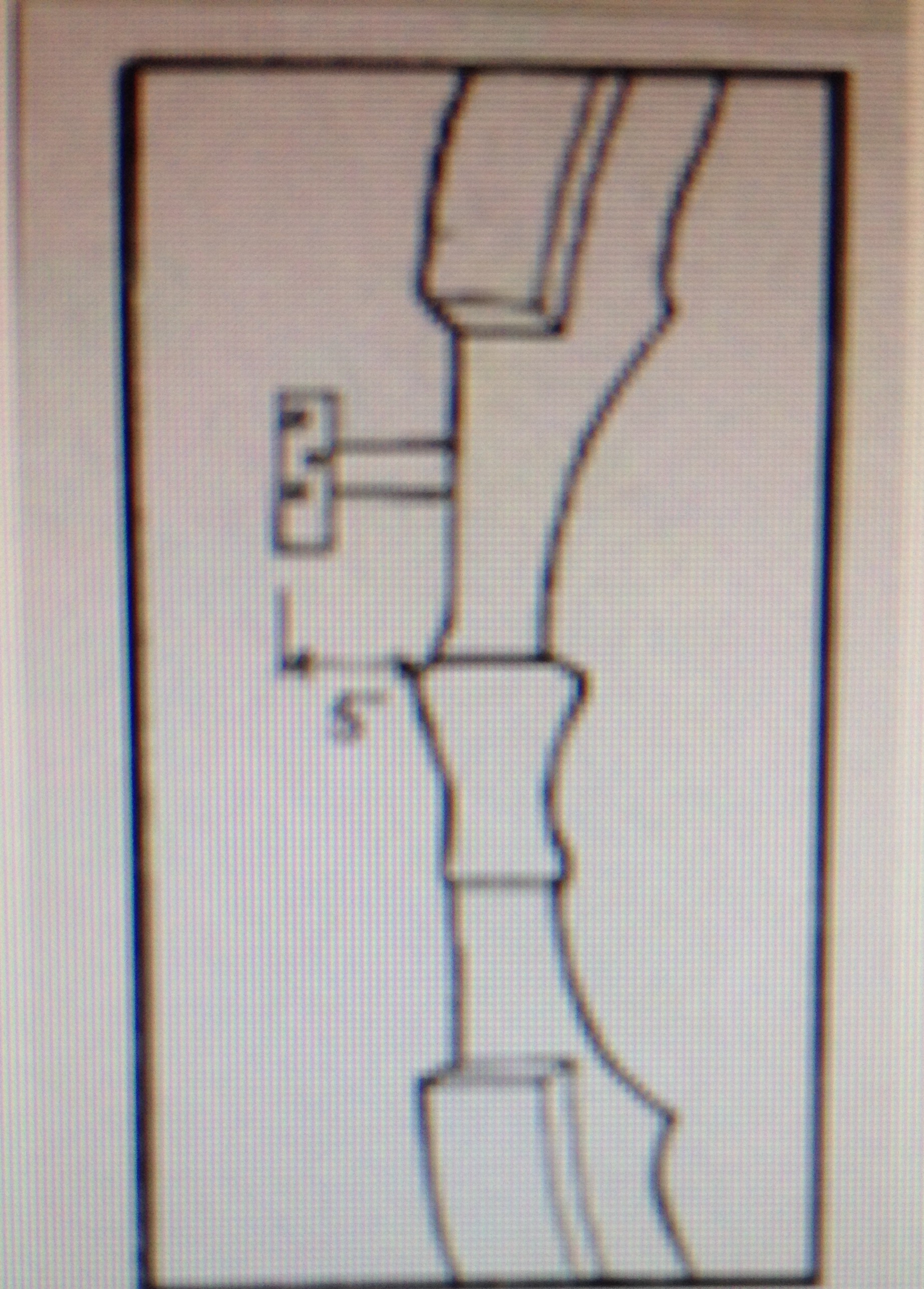 Extended sight bars that measure more than 5 inches from the front of the sight window to the front of the sight.  (See Diagram 1)No type of competition or carrying slingsRange findersCrossbowsBroad-head hunting tipsOnly one (1) stabilizer will be permitted, not to extend more than 9” from the bow riser.  Diagram 1Any arrow released prematurely that the shooter can’t reach from his/her shooting station will count as a shot. Arrow tips must extend 1” (from the point of the tip) in front of the bow riser.  (See Diagram 2) 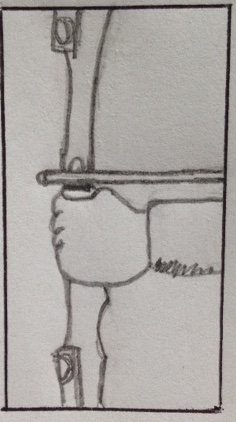 Mechanical releases can be used on compound bows only.If mechanical releases are not used, finger tabs must be used. Standard NAA whistle commands will be used.All shooters must wear arm guards.Hip quiver is required.If an arrow bounces out of the target, shooter will be allowed		     Diagram 2a reshoot for that arrow.  If arrow is deflected by another arrow, no reshoot allowed.  ScoringFor Compound bows:													    Five arrows will be shot form 10, 15, 20, and 25 yards, at one, 40cm, 5-color, 10 ring bull’s-eye targets for compound bows.  Targets will be scored using the colored rings. Each round will shoot beginning with the longestdistance and ending with the shortest distance.For Recurve bows:10 arrows (2 ends of 5 arrows) will be shot from 10 and 15 yards at five 40cm, 5-color, 10-ring bull’s-eye targets.  Targets will be scored using the colored rings.  Each round will shoot beginning with the longest distance and ending with the shortest distance.Bull’s-eye will have a 10-point value with a possible score of 200 points.  Targets will be scored by color ranging from 10 points for a bull’s-eye to 6 points for a hit within the outermost ring.Any arrow passing through targets in a scoring area will be re-shot.The highest number of 10X hits will be used as a tiebreaker.  If this does not break the tie, then the highest number 10X hits from the 25-yard line for compound bows and 10X hits from the 15-yard line for recurve bows will be used.  If the tie still exists there will be a shoot off from the 25-yard line (compound bows and 15-yard line for recurve bows).  Each participant involved in the tie will draw for shooting order, and one shot per participant will be taken until the tie is broken.Any challenge of score must be made to the scorer before the arrow is pulled.All participants will be allowed 5 sight-in shots prior to the start of the round.It shall be the responsibility of the registering coach to assure that the equipment of his teams meet regulations. ARCHERY RULES  SENIOR DIVISIONRecurve and CompoundNorth Carolina Senior Archery Tournament will have two divisions.Philosophy Statement – We strive to encourage and enable youth to set and obtain goals, and we realize that not all youth and their families aspire to compete at the National level.  The Hunter/Sporter division allows youth to compete with affordable equipment that can be upgraded if interest and goals change.  The Match Division allows youth to learn what it requires to compete at higher levels.Hunter/Sporter DivisionEquipment rules are the same as the Junior Division.Course of fire – Recurve and Compound – Five arrows will be shot from 10, 15, 20, and 25 yards, at one, 40 cm., 5-color, 10 ring bull’s-eye targets for compound bows.   Targets will be scored using colored rings.  Each round will shoot beginning with the longest distance and ending with the shortest distance.Match Division – Recurve and CompoundMatch Division equipment rules will mirror National rules listed below.  Arrows must extend at least 1” (from the point of the tip) in front of the bow riser.State Tournament Course of fire will be 5 arrows shot from 10, 20, 30 and 40 yards, starting at the longest distance.  Scoring is by ring count 10 to 1, using the 40 cm, 5 color, 10 ring bull’s-eye target. Regional tournaments will use yardage that is possible for their location.  However, all regional participants must shoot and score a total of 20 arrows.Two archery disciplines are recognized:  Recurve Archery and Compound Archery.  Both disciplines shoot the same set of three events at the National 4-H Shooting Sports Invitational.Any bow that uses pulleys or cams is deemed a compound.  Note:  That while the three governing bodies for the three different events have slightly different requirements or restrictions-for the sake of simplification- the National 4-H Shooting Sports Invitational uses one standard for equipment – for all events.  Procedural rules, course of fire, scoring, etc. will follow the NGB unless otherwise noted.Equipment Standard:Youth can compete in both Hunter/Sporter and Match as long as equipment meets the guidelines.  Using a Hunter/Sporter type bow in the Match class is permissible, cannot use a Match type bow in Hunter/Sporter.MUZZLELOADINGAll participants will need to bring their own guns, powder and ammunition for muzzleloading.Powder and balls brought in by participants must be secured and in the possession of the shooting sports instructor when not being used on the range.Any safe muzzleloader will be allowed.  Just in case there is any confusion we changed from only allowing side lock to allowing ANY, including inlines, because 1) Nationals allow any, 2) it is easier and safer for left eye shooters.a.  Sights will be open iron sights, peep or aperture, no telescopic sights.4.  Only patched round ball ammunition is allowed.5.  Maximum load allowed will be 60 grains. A marked range rod for the unloaded muzzleloader must be in the barrel any time it        is not in the case or being shot.Targets for muzzleloading will be the NMLRA 100 yard POYD-1 target from the National Muzzleloading Rifle Association at a distance of 25 yards.  Sighter target will be above actual target.Each participant will have 5 shots for score with sighter shots available within the 20 minutes allowed for shooting, time begins when the range is called hot (before capping). Tie breakers will be decided by the “X” count.10.  NO wooden range rods.SMALL BORE PISTOLSlow-fire Bull’s-eye – single stageTarget:  NRA B-8Distance:  25 yardsCourse of fire:  all slow-fire; 20 record shots at 25 yardsTime Limit:  5 shots per 5-minute stringEquipment:  Rule 3.4 .22 caliber pistol or revolver – any pistol (single shot or semi-automatic) or revolver using a .22 caliber rim-fire, barrel length, including cylinder, not more than 10 inches.  Trigger pulls not less than 2 pounds.  Any sights, including telescopic, are permitted with the EXCEPTION of those sights that project an image on the target.  Open sights may be adjustable but not over 10 inches apart measured from the apex of the front sight.  Any sighting device programmed to activate the firing mechanism is prohibited.  All standard safety features of gun must operate properly.Shooting Position:  two-handed standing (Participant can shoot one handed at the discretion of the Coach.)Rules:  NRA Conventional Pistol Rules CP16650 (most recent printing)Information:  http://compete.nra.org/documents/pdf/compete/RuleBooks/Pistol/pistol-book.pdfAll shooters must be 14 years of age (as of January 1, 2017) or older to participate.Federal Law:  All shooters must have a permission slip signed by a parent giving permission to shoot a pistol at the Eastern Regional Tournament, for Saturday, August 26th, at the Eastern 4-H Center Range.  JUNIORSSENIORSShotgunShotgunSmall Bore Rifle – Sporter ClassCMP Sporter Rifle – O ClassSmall Bore Rifle – Match ClassCMP Sporter Rifle – T ClassAir RifleAir RifleAir PistolAir PistolArchery – CompoundArchery – Compound Hunter/SporterArchery – RecurveArchery – Compound MatchMuzzleloadingArchery – Recurve Hunter/SporterArchery – Recurve MatchMuzzleloadingSmall Bore PistolTARGETB-19 CMP Rimfire Sporter TargetDISTANCE25 yards and 50 yardsCOURSE OF FIRE50 yards: Prone position – 5 shots slow fire and 5 shots rapid fire.  Sitting or Kneeling – 5 shots slow fire and 5 shots rapid fire.  25 yards:  Standing – 5 shots slow fire and 5 shots rapid fireTIME LIMITSlow fire – 5 shots in 5 minutes; Rapid fire – 5 shots in 25 seconds (semi-auto) or 30 seconds for manual repeater.EQUIPMENTRife:  Overall weight including sights (without sling), may not exceed 7.5 lbs.  Any type of action, semi-automatic or manually operated with a trigger pull of at least 3 lbs.Stock:  Must have standard spotter stock constructed of wood or synthetic material.  Thumbhole stocks, adjustable butt plates or cheek pieces, and rails or adjustable (moveable) sling swivels are not permitted.Sling:  standard leather or web sling no wider than 1 ¼ inches may be used in the prone, sitting or kneeling positions.  Must be fixed in at least one position, (rails with adjustable sling swivels are not permitted).Sights:  Open sights may be used; receiver sights or a scope not exceeding 6x magnification is permitted; variable scopes may be used but must be taped and immobilized at the 6x setting.Barrel:  In accordance with the intent of this event – Sporter rifle barrels only.  Barrels of special composition (carbon) or non-factory styles (i.e. fluted) are not permitted.RULESTwo classesCMP rule 2.6 (1) O-Class:  OPEN SIGHTS the rifle must be equipped with open rear (U,V or square notched) and an exposed bead or post front sight.  Rear sight may be adjustable for windage and elevation.(2) T-Class: Rifle may be equipped with an adjustable aperture receiver sight or with a telescope (Scope) that does NOT exceed 6x (six power) magnification.  Variable power telescope may be used IF they are adjusted to no more than 6x magnification and the adjustment device MUST be secured with tape or other similar means so that it cannot be changed during fire.INFORMATIONRules are posted on the CMP website at:  http://www.odcmp.com/Competitions/Rulebook.pdfPrinted copies of the rules are available at a cost of $3.00 each. Contact:CMP Competitions DepartmentPO Box 576Port Clinton, Ohio  43452Phone:  (419) 635-2141, ext. 1132SCORINGScored targets and score cards will be posted at the rifle range.  Must be signed within 1 hour after the relay is over.PERMITTEDNOT PERMITTEDRECURVE – Longbows & Recurve bowsOne adjustable sight pin or multiple hunting style sight pins may be used; clicker and kisser buttons permitted; Participants may have as many sight pins as deemed necessary; Torque compensators are permitted.  60 lb. maximum draw weight.String peeps and mechanical release aids.  Optical sights.COMPOUNDRelease aids, string peeps, optical sights, spirit levels; 60 lb. maximum draw weight.  Multiple pin sights allowed.  Long stabilizers as well as Z and V bars are permitted.Overdraws may not place the arrow rest further than 6 cm from the pivot point of the bow.ARROWS for both disciplinesMust meet AMO minimum weight standard; 6 grains arrow weight per pound bow peak draw weight.No arrows larger than 27/64ths in diameter are permitted.